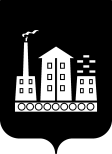 АДМИНИСТРАЦИЯ ГОРОДСКОГО ОКРУГА СПАССК-ДАЛЬНИЙ РАСПОРЯЖЕНИЕ20 сентября 2021г.         г. Спасск-Дальний, Приморского края                № 486-ра        Об обеспечении безопасности дорожного движенияпри проведении культурно-массовых мероприятий, посвященных празднованию Дня города(временное ограничение движения)	В соответствии с Федеральным законом от 06 октября 2003г. № 131-ФЗ «Об общих принципах организации местного самоуправления в Российской Федерации»,  на основании статьи 30 Федерального закона от 08 ноября 2007г.     № 257-ФЗ  «Об автомобильных дорогах и о дорожной  деятельности в Российской Федерации и о внесении изменений  в отдельные законодательные акты Российской Федерации» (ред. от 27.12.2018), Правил дорожного движения Российской Федерации, утвержденных постановлением Совета Министров – Правительства Российской Федерации от 23 октября 1993г. № 1090, раздела 5 Порядка осуществления временных ограничений или прекращения движения транспортных средств по автомобильным дорогам регионального или межмуниципального, местного значения в Приморском крае, утвержденного постановлением Администрации Приморского края от 11 апреля 2012г. № 87-па (ред. от 24.12.2019), Устава городского округа Спасск-Дальний, а также в связи с проведением культурно-массовых мероприятий, посвященных празднованию Дня города, в целях обеспечения охраны общественного порядка и  безопасности дорожного движения1.  Прекратить движение транспортных средств 25 сентября 2021 года:                                                                                                            с 11.00 ч. до 18.00. ч. - по ул. Парковой, от перекрестка ул. Борисова –                 ул. Парковая до перекрестка ул. Парковая – ул. Народная, объявить участок улицы  Парковой пешеходной зоной при проведении праздничных мероприятий        (Схема   № 9);с 19.00ч. до 22.30ч. - по ул. Ленинская, от перекрестка ул. Борисова –              ул. Ленинская до ул. Ленинская, 30 (гостиница «Лотос»), объявить перекрытий участок улицы Ленинской пешеходной зоной при проведении праздничных мероприятий (Схема № 2).2. Запретить стоянку транспортных средств 25 сентября 2021 года:с 10.00 ч. до 18.00. ч. - по ул. Парковой, от перекрестка ул. Борисова –                 ул. Парковая до перекрестка ул. Парковая – ул. Народная;с 18.00ч. до 22.30ч. - по ул. Ленинская, от перекрестка ул. Борисова –              ул. Ленинская до ул. Ленинская, 30 (гостиница «Лотос»).3. МБУ «Наш город» (Голубцов) установить дорожные знаки 3.2 «Движение запрещено», 3.28 «Стоянка запрещена» и 6.18.2 «Направление объезда», в соответствии с Правилами дорожного движения Российской Федерации и согласно Схеме временного полного прекращения движения автотранспорта (прилагается).	4. Рекомендовать межмуниципальному отделу МВД России «Спасский»            (Фисенко) ограничить движение автотранспорта и обеспечить охрану общественного порядка в местах проведения культурно-массовых мероприятий, посвященных празднованию Дня города.	5. Административному управлению Администрации городского округа  Спасск-Дальний (Моняк) опубликовать настоящее распоряжение на официальном сайте правовой информации городского округа Спасск-Дальний.6. Контроль за исполнением настоящего распоряжения возложить на заместителя главы Администрации городского округа Спасск-Дальний                  Патрушева К.О.Глава городского округа Спасск-Дальний	       А.К. Бессонов